KARABAĞLAR  HALK EĞİTİMİ MERKEZİ MÜDÜRLÜĞÜ20..  -  20…  EĞİTİM VE ÖĞRETİM YILIKURSİYER KAYIT FORMU*KARABAĞLAR  HALK EĞİTİMİ MERKEZİ MÜDÜRLÜĞÜ20..  -  20…  EĞİTİM VE ÖĞRETİM YILIKURSİYER KAYIT FORMU*KARABAĞLAR  HALK EĞİTİMİ MERKEZİ MÜDÜRLÜĞÜ20..  -  20…  EĞİTİM VE ÖĞRETİM YILIKURSİYER KAYIT FORMU*KARABAĞLAR  HALK EĞİTİMİ MERKEZİ MÜDÜRLÜĞÜ20..  -  20…  EĞİTİM VE ÖĞRETİM YILIKURSİYER KAYIT FORMU*KARABAĞLAR  HALK EĞİTİMİ MERKEZİ MÜDÜRLÜĞÜ20..  -  20…  EĞİTİM VE ÖĞRETİM YILIKURSİYER KAYIT FORMU*İSTEDİĞİ  KURSUN ADI  İSTEDİĞİ  KURSUN ADI  OKUMA YAZMA I. KADEME                    OKUMA YAZMA I. KADEME                    OKUMA YAZMA I. KADEME                    İSTEDİĞİ  KURSUN ADI  İSTEDİĞİ  KURSUN ADI  OKUMA YAZMA II. KADEME                    OKUMA YAZMA II. KADEME                    OKUMA YAZMA II. KADEME                    
OKUMA YAZMA ….. SEVİYE TESPİT SINAVINA GİRME SAYISI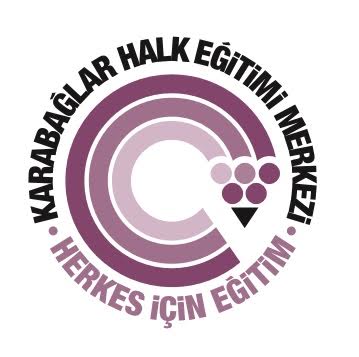 
OKUMA YAZMA ….. SEVİYE TESPİT SINAVINA GİRME SAYISI
OKUMA YAZMA ….. SEVİYE TESPİT SINAVINA GİRME SAYISI
OKUMA YAZMA ….. SEVİYE TESPİT SINAVINA GİRME SAYISI
OKUMA YAZMA ….. SEVİYE TESPİT SINAVINA GİRME SAYISIT.C. KİMLİK NOADI VE SOYADI          ……………………………..    ……………………………….……………………………..    ……………………………….……………………………..    ……………………………….……………………………..    ……………………………….DOGUM TARİHİ /        /   /      /         /        /   /      /         /        /   /      /         /        /   /      /        MESLEĞİ                                  
 ………………………………                                   
 ………………………………                                   
 ………………………………                                   
 ………………………………  DURUMU  OKUR-YAZAR          OKUMAZ - YAZMAZ         OKUR-YAZAR          OKUMAZ - YAZMAZ         OKUR-YAZAR          OKUMAZ - YAZMAZ         OKUR-YAZAR          OKUMAZ - YAZMAZ       HARFLERİ TANIYOR  HARFLERİ BİRLEŞTİREMİYOR 
 SERİ OKUYAMIYOR              HİÇ BİLMİYOR     HARFLERİ TANIYOR  HARFLERİ BİRLEŞTİREMİYOR 
 SERİ OKUYAMIYOR              HİÇ BİLMİYOR     HARFLERİ TANIYOR  HARFLERİ BİRLEŞTİREMİYOR 
 SERİ OKUYAMIYOR              HİÇ BİLMİYOR     HARFLERİ TANIYOR  HARFLERİ BİRLEŞTİREMİYOR 
 SERİ OKUYAMIYOR              HİÇ BİLMİYOR     HARFLERİ TANIYOR  HARFLERİ BİRLEŞTİREMİYOR 
 SERİ OKUYAMIYOR              HİÇ BİLMİYOR     CEP TELEFONU**…………………………………………………………………………………………………………………………………………ADRESİ
………………………………………………………
………………………………………………………
………………………………………………………
………………………………………………………KATILACAĞI ZAMAN ARALIĞI SABAH 
(09:00-13:00) 
HAFTA İÇİ SABAH 
(09:00-13:00) 
HAFTA İÇİ ÖĞLE
(13:00-17:00)
 HAFTA İÇİAKŞAM
(18:00-22:00) 
HAFTA İÇİKATILACAĞI ZAMAN ARALIĞI SABAH 
(09:00-13:00)
HAFTA SONU SABAH 
(09:00-13:00)
HAFTA SONU ÖĞLE
(13:00-17:00) 
 HAFTA SONUAKŞAM
(18:00-22:00)HAFTA SONU                                                                                                  
                                                                                                 TARİH             : ……/……/20….                                                                                                 ADI SOYADI  :                                                                                               İMZASI            :*Bu Belge Mavi Mürekkepli  Kalemle Eksiksiz Doldurulduktan Sonra İlgili Bölüme Teslim Edilmesi **Not: Kurslara Çağrı Cep No ’ Ya Mesaj Olarak  Gönderilecektir. Cep No Değişmesi Durumunda  Müdürlüğümüze Bilgi Veriniz.                                                                                                  
                                                                                                 TARİH             : ……/……/20….                                                                                                 ADI SOYADI  :                                                                                               İMZASI            :*Bu Belge Mavi Mürekkepli  Kalemle Eksiksiz Doldurulduktan Sonra İlgili Bölüme Teslim Edilmesi **Not: Kurslara Çağrı Cep No ’ Ya Mesaj Olarak  Gönderilecektir. Cep No Değişmesi Durumunda  Müdürlüğümüze Bilgi Veriniz.                                                                                                  
                                                                                                 TARİH             : ……/……/20….                                                                                                 ADI SOYADI  :                                                                                               İMZASI            :*Bu Belge Mavi Mürekkepli  Kalemle Eksiksiz Doldurulduktan Sonra İlgili Bölüme Teslim Edilmesi **Not: Kurslara Çağrı Cep No ’ Ya Mesaj Olarak  Gönderilecektir. Cep No Değişmesi Durumunda  Müdürlüğümüze Bilgi Veriniz.                                                                                                  
                                                                                                 TARİH             : ……/……/20….                                                                                                 ADI SOYADI  :                                                                                               İMZASI            :*Bu Belge Mavi Mürekkepli  Kalemle Eksiksiz Doldurulduktan Sonra İlgili Bölüme Teslim Edilmesi **Not: Kurslara Çağrı Cep No ’ Ya Mesaj Olarak  Gönderilecektir. Cep No Değişmesi Durumunda  Müdürlüğümüze Bilgi Veriniz.                                                                                                  
                                                                                                 TARİH             : ……/……/20….                                                                                                 ADI SOYADI  :                                                                                               İMZASI            :*Bu Belge Mavi Mürekkepli  Kalemle Eksiksiz Doldurulduktan Sonra İlgili Bölüme Teslim Edilmesi **Not: Kurslara Çağrı Cep No ’ Ya Mesaj Olarak  Gönderilecektir. Cep No Değişmesi Durumunda  Müdürlüğümüze Bilgi Veriniz.KARABAĞLAR  HALK EĞİTİMİ MERKEZİ MÜDÜRLÜĞÜ20…-20…  EĞİTİM VE ÖĞRETİM YILIKURSİYER KAYIT FORMU*KARABAĞLAR  HALK EĞİTİMİ MERKEZİ MÜDÜRLÜĞÜ20…-20…  EĞİTİM VE ÖĞRETİM YILIKURSİYER KAYIT FORMU*KARABAĞLAR  HALK EĞİTİMİ MERKEZİ MÜDÜRLÜĞÜ20…-20…  EĞİTİM VE ÖĞRETİM YILIKURSİYER KAYIT FORMU*KARABAĞLAR  HALK EĞİTİMİ MERKEZİ MÜDÜRLÜĞÜ20…-20…  EĞİTİM VE ÖĞRETİM YILIKURSİYER KAYIT FORMU*KARABAĞLAR  HALK EĞİTİMİ MERKEZİ MÜDÜRLÜĞÜ20…-20…  EĞİTİM VE ÖĞRETİM YILIKURSİYER KAYIT FORMU*İSTEDİĞİ  KURSUN ADIİSTEDİĞİ  KURSUN ADIOKUMA YAZMA I. KADEME                    OKUMA YAZMA I. KADEME                    OKUMA YAZMA I. KADEME                    İSTEDİĞİ  KURSUN ADIİSTEDİĞİ  KURSUN ADIOKUMA YAZMA II. KADEMEOKUMA YAZMA II. KADEMEOKUMA YAZMA II. KADEME
OKUMA YAZMA ….. SEVİYE TESPİT SINAVINA GİRME SAYISI
OKUMA YAZMA ….. SEVİYE TESPİT SINAVINA GİRME SAYISI
OKUMA YAZMA ….. SEVİYE TESPİT SINAVINA GİRME SAYISI
OKUMA YAZMA ….. SEVİYE TESPİT SINAVINA GİRME SAYISI
OKUMA YAZMA ….. SEVİYE TESPİT SINAVINA GİRME SAYISIT.C. KİMLİK NOADI VE SOYADI          ……………………………..    ……………………………….……………………………..    ……………………………….……………………………..    ……………………………….……………………………..    ……………………………….DOGUM TARİHİ /        /  /  /       //  /     /        /  /  /       //  /     /        /  /  /       //  /     /        /  /  /       //  /    MESLEĞİ                                  
 ………………………………                                   
 ………………………………                                   
 ………………………………                                   
 ………………………………  DURUMU  OKUR-YAZAR              OKUMAZ - YAZMAZ                OKUR-YAZAR              OKUMAZ - YAZMAZ                OKUR-YAZAR              OKUMAZ - YAZMAZ                OKUR-YAZAR              OKUMAZ - YAZMAZ              HARFLERİ TANIYOR  HARFLERİ BİRLEŞTİREMİYOR 
 SERİ OKUYAMIYOR              HİÇ BİLMİYOR     HARFLERİ TANIYOR  HARFLERİ BİRLEŞTİREMİYOR 
 SERİ OKUYAMIYOR              HİÇ BİLMİYOR     HARFLERİ TANIYOR  HARFLERİ BİRLEŞTİREMİYOR 
 SERİ OKUYAMIYOR              HİÇ BİLMİYOR     HARFLERİ TANIYOR  HARFLERİ BİRLEŞTİREMİYOR 
 SERİ OKUYAMIYOR              HİÇ BİLMİYOR     HARFLERİ TANIYOR  HARFLERİ BİRLEŞTİREMİYOR 
 SERİ OKUYAMIYOR              HİÇ BİLMİYOR     CEP TELEFONU**
…………………………………
…………………………………
…………………………………
…………………………………ADRESİ
………………………………………………………
………………………………………………………
………………………………………………………
………………………………………………………KATILACAĞI ZAMAN ARALIĞI SABAH 
(09:00-13:00) 
HAFTA İÇİ SABAH 
(09:00-13:00) 
HAFTA İÇİ ÖĞLE
(13:00-17:00)
 HAFTA İÇİAKŞAM
(18:00-22:00) 
HAFTA İÇİKATILACAĞI ZAMAN ARALIĞI SABAH 
(09:00-13:00)
HAFTA SONU SABAH 
(09:00-13:00)
HAFTA SONU ÖĞLE
(13:00-17:00) 
 HAFTA SONUAKŞAM
(18:00-22:00)HAFTA SONU                                                                                                  
                                                                                                 TARİH             : ……/……/20….                                                                                                 ADI SOYADI  :                                                                                               İMZASI            :
* Bu Belge Mavi Mürekkepli  Kalemle Eksiksiz Doldurulduktan Sonra İlgili Bölüme Teslim Edilmesi **Not: Kurslara Çağrı Cep No ’ Ya Mesaj Olarak  Gönderilecektir. Cep No Değişmesi Durumunda  Müdürlüğümüze Bilgi Veriniz.                                                                                                  
                                                                                                 TARİH             : ……/……/20….                                                                                                 ADI SOYADI  :                                                                                               İMZASI            :
* Bu Belge Mavi Mürekkepli  Kalemle Eksiksiz Doldurulduktan Sonra İlgili Bölüme Teslim Edilmesi **Not: Kurslara Çağrı Cep No ’ Ya Mesaj Olarak  Gönderilecektir. Cep No Değişmesi Durumunda  Müdürlüğümüze Bilgi Veriniz.                                                                                                  
                                                                                                 TARİH             : ……/……/20….                                                                                                 ADI SOYADI  :                                                                                               İMZASI            :
* Bu Belge Mavi Mürekkepli  Kalemle Eksiksiz Doldurulduktan Sonra İlgili Bölüme Teslim Edilmesi **Not: Kurslara Çağrı Cep No ’ Ya Mesaj Olarak  Gönderilecektir. Cep No Değişmesi Durumunda  Müdürlüğümüze Bilgi Veriniz.                                                                                                  
                                                                                                 TARİH             : ……/……/20….                                                                                                 ADI SOYADI  :                                                                                               İMZASI            :
* Bu Belge Mavi Mürekkepli  Kalemle Eksiksiz Doldurulduktan Sonra İlgili Bölüme Teslim Edilmesi **Not: Kurslara Çağrı Cep No ’ Ya Mesaj Olarak  Gönderilecektir. Cep No Değişmesi Durumunda  Müdürlüğümüze Bilgi Veriniz.                                                                                                  
                                                                                                 TARİH             : ……/……/20….                                                                                                 ADI SOYADI  :                                                                                               İMZASI            :
* Bu Belge Mavi Mürekkepli  Kalemle Eksiksiz Doldurulduktan Sonra İlgili Bölüme Teslim Edilmesi **Not: Kurslara Çağrı Cep No ’ Ya Mesaj Olarak  Gönderilecektir. Cep No Değişmesi Durumunda  Müdürlüğümüze Bilgi Veriniz.